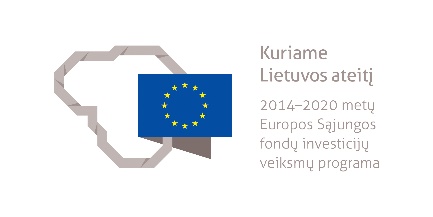 MAISTO (GRŪDŲ PERDIRBIMO) PRAMONĖS DARBUOTOJO MODULINĖ PROFESINIO MOKYMO PROGRAMA______________________(Programos pavadinimas)Programos valstybinis kodas ir apimtis mokymosi kreditais:T32072104 – programa, skirta tęstiniam profesiniam mokymui, 20 mokymosi kreditųKvalifikacijos pavadinimas – maisto pramonės darbuotojasKvalifikacijos lygis pagal Lietuvos kvalifikacijų sandarą (LTKS) – IIIMinimalus reikalaujamas išsilavinimas kvalifikacijai įgyti:T32072104 – pagrindinis išsilavinimasReikalavimai profesinei patirčiai (jei taikomi) – nėraPrograma parengta įgyvendinant iš Europos Sąjungos struktūrinių fondų lėšų bendrai finansuojamą projektą „Lietuvos kvalifikacijų sistemos plėtra (I etapas)“ (projekto Nr. 09.4.1-ESFA-V-734-01-0001).1. PROGRAMOS APIBŪDINIMAS	Programos paskirtis. Maisto (grūdų perdirbimo) pramonės darbuotojo modulinė profesinio mokymo programa skirta kvalifikuotam maisto pramonės darbuotojui parengti, kuris gebėtų perdirbti grūdus.Būsimo darbo specifika. Asmuo, įgijęs maisto pramonės darbuotojo kvalifikaciją, galės dirbti maisto pramonės gamybos ir perdirbimo įmonėse.Darbas reikalauja fizinės ištvermės, darbo metu privaloma dėvėti specialiuosius darbo drabužius.Maisto pramonės darbuotojo darbo priemonės yra mechaniniai ir automatiniai maisto gamybos technologiniai įrenginiai ir įrankiai, technologiniai aprašymai, valymo ir dezinfekavimo priemonės.Darbuotojui privalu atlikti sveikatos profilaktinį patikrinimą ir turėti asmens medicininę knygelę arba privalomojo sveikatos patikrinimo medicininę pažymą, ir sveikatos žinių atestavimo pažymėjimą.2. PROGRAMOS PARAMETRAI* Šie moduliai vykdant tęstinį profesinį mokymą neįgyvendinami, o darbuotojų saugos ir sveikatos bei saugaus elgesio ekstremaliose situacijose mokymas integruojamas į kvalifikaciją sudarančioms kompetencijoms įgyti skirtus modulius.3. REKOMENDUOJAMA MODULIŲ SEKA* Šie moduliai vykdant tęstinį profesinį mokymą neįgyvendinami, o darbuotojų saugos ir sveikatos bei saugaus elgesio ekstremaliose situacijose mokymas integruojamas į kvalifikaciją sudarančioms kompetencijoms įgyti skirtus modulius.4. REKOMENDACIJOS DĖL PROFESINEI VEIKLAI REIKALINGŲ BENDRŲJŲ KOMPETENCIJŲ UGDYMO5. PROGRAMOS STRUKTŪRA, VYKDANT PIRMINĮ IR TĘSTINĮ PROFESINĮ MOKYMĄPastabosVykdant tęstinį profesinį mokymą asmens ankstesnio mokymosi pasiekimai įskaitomi švietimo ir mokslo ministro nustatyta tvarka.Tęstinio profesinio mokymo programos modulius gali vesti mokytojai, įgiję andragogikos žinių ir turintys tai pagrindžiantį dokumentą arba turintys neformaliojo suaugusiųjų švietimo patirties.Saugaus elgesio ekstremaliose situacijose modulį vedantis mokytojas turi būti baigęs civilinės saugos mokymus pagal Priešgaisrinės apsaugos ir gelbėjimo departamento direktoriaus patvirtintą mokymo programą ir turėti tai pagrindžiantį dokumentą.Tęstinio profesinio mokymo programose darbuotojų saugos ir sveikatos mokymas integruojamas į kvalifikaciją sudarančioms kompetencijoms įgyti skirtus modulius. Darbuotojų saugos ir sveikatos mokoma pagal Mokinių, besimokančių pagal pagrindinio profesinio mokymo programas, darbuotojų saugos ir sveikatos programos aprašą, patvirtintą Lietuvos Respublikos švietimo ir mokslo ministro 2005 m. rugsėjo 28 d. įsakymu Nr. ISAK-1953 „Dėl Mokinių, besimokančių pagal pagrindinio profesinio mokymo programas, darbuotojų saugos ir sveikatos programos aprašo patvirtinimo“. Darbuotojų saugos ir sveikatos mokymą vedantis mokytojas turi būti baigęs darbuotojų saugos ir sveikatos mokymus ir turėti tai pagrindžiantį dokumentą.Tęstinio profesinio mokymo programose saugaus elgesio ekstremaliose situacijose mokymas integruojamas pagal poreikį į kvalifikaciją sudarančioms kompetencijoms įgyti skirtus modulius.6. PROGRAMOS MODULIŲ APRAŠAI6.1. ĮVADINIS MODULISNėra6.2. KVALIFIKACIJĄ SUDARANČIOMS KOMPETENCIJOMS ĮGYTI SKIRTI MODULIAI6.2.1. Privalomieji moduliaiModulio pavadinimas – „Grūdų perdirbimas“6.3. PASIRENKAMIEJI MODULIAINėra6.4. BAIGIAMASIS MODULISModulio pavadinimas – „Įvadas į darbo rinką“ Valstybinis kodasModulio pavadinimasLTKS lygisApimtis mokymosi kreditaisKompetencijosKompetencijų pasiekimą iliustruojantys mokymosi rezultataiĮvadinis modulis*Įvadinis modulis*Įvadinis modulis*Įvadinis modulis*Įvadinis modulis*Įvadinis modulis*Bendrieji moduliai*Bendrieji moduliai*Bendrieji moduliai*Bendrieji moduliai*Bendrieji moduliai*Bendrieji moduliai*Kvalifikaciją sudarančioms kompetencijoms įgyti skirti moduliai (iš viso 15 mokymosi kreditų)Kvalifikaciją sudarančioms kompetencijoms įgyti skirti moduliai (iš viso 15 mokymosi kreditų)Kvalifikaciją sudarančioms kompetencijoms įgyti skirti moduliai (iš viso 15 mokymosi kreditų)Kvalifikaciją sudarančioms kompetencijoms įgyti skirti moduliai (iš viso 15 mokymosi kreditų)Kvalifikaciją sudarančioms kompetencijoms įgyti skirti moduliai (iš viso 15 mokymosi kreditų)Kvalifikaciją sudarančioms kompetencijoms įgyti skirti moduliai (iš viso 15 mokymosi kreditų)Privalomieji (iš viso 15 mokymosi kreditų)Privalomieji (iš viso 15 mokymosi kreditų)Privalomieji (iš viso 15 mokymosi kreditų)Privalomieji (iš viso 15 mokymosi kreditų)Privalomieji (iš viso 15 mokymosi kreditų)Privalomieji (iš viso 15 mokymosi kreditų)307210004Grūdų perdirbimasIII15Paruošti darbo vietą grūdų perdirbimui.Paruošti darbo vietą, įrangą ir inventorių grūdams perdirbti.Saugiai naudoti technologinius įrenginius, įrankius ir inventorių, skirtus grūdams perdirbti.Tvarkyti darbo vietą, įrangą ir inventorių pagal rizikos veiksnių analizės ir svarbių valdymo taškų (RVASVT) sistemos reikalavimus.Tvarkyti susidariusias atliekas pagal nustatytus reikalavimus.307210004Grūdų perdirbimasIII15Malti grūdus.Apibūdinti grūdus ir jų malimo produktus.Paaiškinti miltų kokybės reikalavimus.Atlikti grūdų malimo technologinius procesus, naudojantis technologinėmis kortelėmis.Paruošti miltus realizuoti.307210004Grūdų perdirbimasIII15Gaminti kruopas.Apibūdinti kruopų rūšis, žaliavas.Paaiškinti kruopų kokybės reikalavimus.Atlikti kruopų ir dribsnių gamybos technologinį procesą, naudojantis technologinėmis kortelėmis.Paruošti kruopas realizuoti.307210004Grūdų perdirbimasIII15Gaminti makaronus.Apibūdinti makaronų gamybai naudojamas žaliavas ir priedus.Paaiškinti makaronų kokybės reikalavimus.Atlikti makaronų gamybos technologinius procesus, naudojantis technologinėmis kortelėmis.Paruošti makaronus realizuoti.307210004Grūdų perdirbimasIII15Gaminti krakmolą ir jo produktus.Apibūdinti krakmolo ir jo produktų gamybos žaliavas.Paaiškinti krakmolo ir jo produktų kokybės reikalavimus.Atlikti krakmolo ir jo produktų gamybos technologinius procesus, naudojantis technologinėmis kortelėmis. Paruošti krakmolą ir jo produktus realizuoti.307210004Grūdų perdirbimasIII15Gaminti pašarus.Apibūdinti pašarų gamybos žaliavas, priedus ir papildus. Paaiškinti pašarų kokybės reikalavimus.Atlikti pašarų gamybos technologinį procesą, naudojantis technologinėmis kortelėmis.Paruošti pašarus realizuoti.Pasirenkamieji moduliai*Pasirenkamieji moduliai*Pasirenkamieji moduliai*Pasirenkamieji moduliai*Pasirenkamieji moduliai*Pasirenkamieji moduliai*Baigiamasis modulis (iš viso 5 mokymosi kreditai)Baigiamasis modulis (iš viso 5 mokymosi kreditai)Baigiamasis modulis (iš viso 5 mokymosi kreditai)Baigiamasis modulis (iš viso 5 mokymosi kreditai)Baigiamasis modulis (iš viso 5 mokymosi kreditai)Baigiamasis modulis (iš viso 5 mokymosi kreditai)3000002Įvadas į darbo rinkąIII5Formuoti darbinius įgūdžius realioje darbo vietoje.Susipažinti su būsimo darbo specifika ir darbo vieta.Įvardyti asmenines integracijos į darbo rinką galimybes.Demonstruoti realioje darbo vietoje įgytas kompetencijas.Valstybinis kodasModulio pavadinimasLTKS lygisApimtis mokymosi kreditaisAsmens pasirengimo mokytis modulyje reikalavimai (jei taikoma)Įvadinis modulis*Įvadinis modulis*Įvadinis modulis*Įvadinis modulis*Įvadinis modulis*Bendrieji moduliai*Bendrieji moduliai*Bendrieji moduliai*Bendrieji moduliai*Bendrieji moduliai*Kvalifikaciją sudarančioms kompetencijoms įgyti skirti moduliai (iš viso 15 mokymosi kreditų)Kvalifikaciją sudarančioms kompetencijoms įgyti skirti moduliai (iš viso 15 mokymosi kreditų)Kvalifikaciją sudarančioms kompetencijoms įgyti skirti moduliai (iš viso 15 mokymosi kreditų)Kvalifikaciją sudarančioms kompetencijoms įgyti skirti moduliai (iš viso 15 mokymosi kreditų)Kvalifikaciją sudarančioms kompetencijoms įgyti skirti moduliai (iš viso 15 mokymosi kreditų)Privalomieji (iš viso 15 mokymosi kreditų)Privalomieji (iš viso 15 mokymosi kreditų)Privalomieji (iš viso 15 mokymosi kreditų)Privalomieji (iš viso 15 mokymosi kreditų)Privalomieji (iš viso 15 mokymosi kreditų)307210004Grūdų perdirbimasIII15Netaikoma.Pasirenkamieji moduliai*Pasirenkamieji moduliai*Pasirenkamieji moduliai*Pasirenkamieji moduliai*Pasirenkamieji moduliai*Baigiamasis modulis (iš viso 5 mokymosi kreditai)Baigiamasis modulis (iš viso 5 mokymosi kreditai)Baigiamasis modulis (iš viso 5 mokymosi kreditai)Baigiamasis modulis (iš viso 5 mokymosi kreditai)Baigiamasis modulis (iš viso 5 mokymosi kreditai)3000002Įvadas į darbo rinkąIII5Baigtas maisto pramonės darbuotojo kvalifikaciją sudarantis modulis.Bendrosios kompetencijosBendrųjų kompetencijų pasiekimą iliustruojantys mokymosi rezultataiRaštingumo kompetencijaRašyti gyvenimo aprašymą, motyvacinį laišką, prašymą, ataskaitą, elektroninį laišką.Bendrauti vartojant profesinę terminiją.Daugiakalbystės kompetencijaBendrauti profesine užsienio kalba darbinėje aplinkoje.Rašyti gyvenimo aprašymą, motyvacinį laišką, prašymą, elektroninį laišką.Įvardyti maisto produktus, žaliavas, gaminius, įrenginius ir inventorių užsienio kalba.Skaityti technologijos korteles užsienio kalba. Matematinė kompetencija ir gamtos mokslų, technologijų ir inžinerijos kompetencijaApibūdinti matavimo vienetus.Apskaičiuoti žaliavų, medžiagų kiekį, reikalinga maisto produktams pagaminti.Naudotis technologine įranga gaminant maisto produktus. Skaitmeninė kompetencijaAtlikti informacijos paiešką internete.Rinkti ir saugoti darbui reikalingą informaciją.Dokumentuoti darbų aplankus.Paruošti gaminio ar darbo pristatymą kompiuterine programa, naudotis vaizdų grafinio apdorojimo programa.Asmeninė, socialinė ir mokymosi mokytis kompetencijaĮsivertinti turimas žinias ir gebėjimus.Organizuoti savo mokymąsi.Rasti informaciją apie tolimesnio mokymosi galimybes, kvalifikacijos kėlimą.Pritaikyti turimas žinias ir gebėjimus dirbant individualiai ir kolektyve.Pilietiškumo kompetencijaValdyti savo psichologines būsenas, pojūčius ir savybes.Spręsti psichologines krizines situacijas.Pagarbiai elgtis su kolegomis.Gerbti save, kitus, savo šalį ir jos tradicijas.Verslumo kompetencijaSuprasti įmonės veiklos koncepciją, verslo aplinkas.Dirbti savarankiškai, planuoti savo laiką.Rodyti iniciatyvą darbe.Kultūrinio sąmoningumo ir raiškos kompetencijaPažinti įvairių šalies regionų švenčių tradicijas ir papročius, etnografinį maisto gaminių paveldą.Pažinti įvairių šalių estetinius idealus ir skonį.Lavinti estetinį požiūrį į aplinką.Kvalifikacija – maisto pramonės darbuotojas, LTKS lygis IIIKvalifikacija – maisto pramonės darbuotojas, LTKS lygis IIIProgramos, skirtos pirminiam profesiniam mokymui, struktūraProgramos, skirtos tęstiniam profesiniam mokymui, struktūraĮvadinis modulis (0 mokymosi kreditų)–Įvadinis modulis (0 mokymosi kreditų)–Bendrieji moduliai (0 mokymosi kreditų)–Bendrieji moduliai (0 mokymosi kreditų)–Kvalifikaciją sudarančioms kompetencijoms įgyti skirti moduliai (0 mokymosi kreditų)–Kvalifikaciją sudarančioms kompetencijoms įgyti skirti moduliai (iš viso 15 mokymosi kreditų)Grūdų perdirbimas, 15 mokymosi kreditųPasirenkamieji moduliai (0 mokymosi kreditų)–Pasirenkamieji moduliai (0 mokymosi kreditų)–Baigiamasis modulis (0 mokymosi kreditų)–Baigiamasis modulis (iš viso 5 mokymosi kreditai)Įvadas į darbo rinką, 5 mokymosi kreditaiValstybinis kodas307210004307210004Modulio LTKS lygisIIIIIIApimtis mokymosi kreditais1515Asmens pasirengimo mokytis modulyje reikalavimai (jei taikoma)NetaikomaNetaikomaKompetencijosMokymosi rezultataiRekomenduojamas turinys mokymosi rezultatams pasiektiParuošti darbo vietą grūdų perdirbimui.1.1. Paruošti darbo vietą, įrangą ir inventorių grūdams perdirbti.Tema. Maisto saugos užtikrinimas grūdų perdirbimo įmonėjeMaisto saugos principaiGeros higienos praktikos taisyklėsRVASVT sistemos reikalavimai grūdų perdirbimuiTema. Darbo vietos paruošimas grūdų perdirbimuiDarbo vietų grūdų perdirbimui aprašymasĮrangos ir inventoriaus patikra prieš gamybąParuošti darbo vietą grūdų perdirbimui.1.2. Saugiai naudoti technologinius įrenginius, įrankius ir inventorių, skirtus grūdams perdirbti.Tema. Technologinė įranga grūdų perdirbimuiĮranga, įrankiai ir inventorius grūdų malimuiĮranga, įrankiai ir inventorius kruopų malimuiĮranga, įrankiai ir inventorius makaronų gamybaiĮranga, įrankiai ir inventorius krakmolo gamybaiTema. Technologinės įrangos saugos reikalavimaiTechnologinės įrangos eksploatacijaTechnologinių įrenginių saugos instrukcijosParuošti darbo vietą grūdų perdirbimui.1.3. Tvarkyti darbo vietą, įrangą ir inventorių pagal rizikos veiksnių analizės ir svarbių valdymo taškų (RVASVT) sistemos reikalavimus.Tema. Darbo vietos, įrankių, inventoriaus ir įrangos priežiūra grūdų perdirbimo įmonėseHigienos ir sanitarijos reikalavimai maisto tvarkymo įmonėmsTechnologinės įrangos nuolatinė ir periodinė priežiūraDarbo vietų, įrankių, inventoriaus ir įrangos valymo bei dezinfekavimo grafikaiTema. Patalpų, įrangos ir inventoriaus priežiūraValymo ir dezinfekavimo medžiagos, naudojamos grūdų perdirbimo įmonėsePatalpų valymas ir dezinfekavimasĮrangos ir inventoriaus valymas bei dezinfekavimasParuošti darbo vietą grūdų perdirbimui.1.4. Tvarkyti susidariusias atliekas pagal nustatytus reikalavimusTema. Grūdų perdirbimo atliekosAtliekų rūšys perdirbant grūdusGrūdų perdirbimo atliekų tvarkymo reikalavimaiTema. Grūdų perdirbimo į kruopas atliekosAtliekų susidarymas gaminant kruopasKruopų gamybos atliekų panaudojimo galimybėsTema. Krakmolo ir jo produktų gamybos atliekosAtliekų susidarymas gaminant krakmolą ir jo produktusKrakmolo ir jo produktų gamybos atliekų panaudojimo galimybėsTema. Makaronų gamybos atliekosAtliekų susidarymas gaminant makaronusMakaronų gamybos atliekų panaudojimo galimybėsTema. Pašarų gamybos atliekosAtliekų susidarymas gaminant pašarusPašarų gamybos atliekų panaudojimo galimybėsMalti grūdus.2.1. Apibūdinti grūdus ir jų malimo produktus.Tema. Grūdų klasifikavimasGrūdų rūšysGrūdų cheminė sudėtisGrūdų biologinės savybėsPrivalomieji maistinių grūdų kokybės reikalavimaiTema. Malimo produktų rūšiavimasMiltų rūšys ir tipaiMiltų savybėsMalti grūdus.2.2. Paaiškinti miltų kokybės reikalavimus.Tema. Miltų defektai, jų priežastys, prevencijaPrivalomieji miltų kokybės reikalavimaiMiltų kokybės nustatymas jusliniu būduMiltų defektai, jų priežastys, prevencijaMalti grūdus.2.3. Atlikti grūdų malimo technologinius procesus, naudojantis technologinėmis kortelėmis. Tema. Grūdų paruošimo malimui ir malimo procesų reikalavimaiGrūdų perdirbimo į miltus pagrindinė technologinė schemaMalimo partijų sudarymuiPriemaišų kiekio grūduose įvertinimas, priemaišų atskyrimasGrūdų plovimo parametraiGrūdų kondicionavimo būdaiTema. Grūdų paruošimas malimuiMalimo partijų sudarymasPriemaišų atskyrimasGrūdų kondicionavimasTema. Grūdų malimasGrūdų malimo technologinis procesasGrūdų malimo įrangaTema. Miltų mišinių ruošimasPriedai miltų mišiniams ir jiems keliami reikalavimaiMiltų mišinių ruošimasMalti grūdus.2.4. Paruošti miltus realizuoti.Tema. Miltų laikymo sąlygos ir realizavimo terminaiMiltų sandėliavimas iki realizavimoMiltų laikymo parametrai, jų kontrolėSandėliavimo patalpų priežiūra pagal maisto saugos reikalavimusTema. Miltų fasavimas ir įpakavimasFasavimo ir pakavimo būdaiMiltų fasavimo ir pakavimo įrangaPakavimo medžiagosTema. Miltų svėrimas, ženklinimas, ruošimas realizuotiMiltų ženklinimasMitų etiketės, informacija pirkėjuiŽenklinimo ir svėrimo įrangaGaminti kruopas.3.1. Apibūdinti kruopų rūšis, žaliavas.Tema. Kruopų asortimentasKruopų rūšysKruopų cheminė sudėtisTema. Kruopų gamybos žaliavosGrūdų rūšys kruopų gamybaiŽaliavų paruošimas perdirbimuiGaminti kruopas.3.2. Paaiškinti kruopų kokybės reikalavimus.Tema. Kruopų defektai, jų priežastys, prevencijaKruopų kokybės reikalavimaiKruopų defektai, jų priežastys, prevencijaGaminti kruopas.3.3. Atlikti kruopų ir dribsnių gamybos technologinį procesą, naudojantis technologinėmis kortelėmis.Tema. Kruopų ir dribsnių gamybos technologiniai procesaiGrūdų perdirbimo į kruopas pagrindinė technologinė schemaPriemaišų valymas iš grūdų, skirtų kruopomsGrūdų rūšiavimasGrūdų lukštenimasBranduolių apdorojimas Gaminti kruopas.3.4. Paruošti kruopas realizuoti.Tema. Kruopų laikymo sąlygos ir realizavimo terminaiKruopų sandėliavimas iki realizavimoKruopų laikymo parametrai, jų kontrolėSandėliavimo patalpų priežiūra pagal maisto saugos reikalavimusTema. Kruopų fasavimas ir įpakavimasFasavimo ir pakavimo būdaiKruopų fasavimo ir pakavimo įrangaPakavimo medžiagosTema. Kruopų svėrimas, ženklinimas, ruošimas realizuotiKruopų ženklinimasKruopų etiketės, informacija pirkėjuiŽenklinimo ir svėrimo įrangaGaminti makaronus.4.1. Apibūdinti makaronų gamybai naudojamas žaliavas ir priedus.Tema. Makaronų gamybos žaliavosReikalavimai miltams, skirtiems makaronų gamybaiReikalavimai vandeniui, skirtam makaronų gamybaiPriedai makaronų gamybaiGaminti makaronus.4.2. Paaiškinti makaronų kokybės reikalavimus.Tema. Makaronų defektai, jų priežastys, prevencijaMakaronų kokybės reikalavimaiMakaronų defektai, jų priežastys, prevencija Gaminti makaronus.4.3. Atlikti makaronų gamybos technologinius procesus, naudojantis technologinėmis kortelėmis.Tema. Makaronų gamybos technologiniai procesaiGrūdų perdirbimo į makaronus pagrindinė technologinė schemaMakaronų rūšysŽaliavos paruošimasTešlos maišymasPusgaminių formavimasMakaronų pusgaminių džiovinimasMakaronų įpakavimas ir laikymasGaminti makaronus.4.4. Paruošti makaronus realizuoti.Tema. Makaronų laikymo sąlygos ir realizavimo terminaiMakaronų sandėliavimas iki realizavimoMakaronų laikymo parametrai, jų kontrolėSandėliavimo patalpų priežiūra pagal maisto saugos reikalavimusTema. Makaronų fasavimas ir įpakavimasFasavimo ir pakavimo būdaiMakaronų fasavimo ir pakavimo įrangaPakavimo medžiagosTema. Makaronų svėrimas, ženklinimas, ruošimas realizuotiMakaronų ženklinimasMakaronų etiketės, informacija pirkėjuiŽenklinimo ir svėrimo įranga5. Gaminti krakmolą ir jo produktus.5.1. Apibūdinti krakmolo ir jo produktų gamybos žaliavas.Tema. Krakmolo ir jo produktų gamybos žaliavosGrūdų rūšys krakmolo gamybaiGrūdų, skirtų krakmolo gamybai, savybėsŽaliavos laikymo reikalavimai5. Gaminti krakmolą ir jo produktus.5.2. Paaiškinti krakmolo ir jo produktų kokybės reikalavimus.Tema. Krakmolo ir jo produktų defektai, jų priežastys, prevencijaKrakmolo ir jo produktų kokybės reikalavimaiKrakmolo ir jo produktų defektai, jų priežastys, prevencija 5. Gaminti krakmolą ir jo produktus.5.3. Atlikti krakmolo ir jo produktų gamybos technologinius procesus, naudojantis technologinėmis kortelėmis.Tema. Krakmolo gamybos technologiniai procesaiGrūdų perdirbimo į krakmolą pagrindinė technologinė schemaGrūdų mirkymas ir proceso parametraiGrūdų smulkinimas ir malimasKrakmolo atskyrimas ir plovimasKrakmolo džiovinimasKrakmolo įpakavimas ir laikymo sąlygosTema. Krakmolo sirupo gamybos technologiniai procesaiKrakmolo hidrolizavimasSirupo gryninimasSirupo šviesinimas ir tirštinimasSirupo aušinimas ir laikymasTema. Gliukozės gamybos technologiniai procesaiGliukozės sirupo gamybaGliukozės ir gliukozės produktų iškristalinimas5. Gaminti krakmolą ir jo produktus.5.4. Paruošti krakmolą ir jo produktus realizuoti.Tema. Krakmolo ir jo produktų laikymo sąlygos ir realizavimo terminaiKrakmolo ir jo produktų sandėliavimas iki realizavimoKrakmolo ir jo produktų laikymo parametrai, jų kontrolėSandėliavimo patalpų priežiūra pagal maisto saugos reikalavimusTema. Krakmolo ir jo produktų fasavimas ir įpakavimasFasavimo ir pakavimo būdaiKrakmolo ir jo produktų fasavimo ir pakavimo įrangaPakavimo medžiagosTema. Krakmolo ir jo produktų svėrimas, ženklinimas, ruošimas realizuotiKrakmolo ir jo produktų ženklinimasKrakmolo ir jo produktų etiketės, informacija pirkėjuiŽenklinimo ir svėrimo įranga6. Gaminti pašarus.6.1. Apibūdinti pašarų gamybos žaliavas, priedus ir papildus.Tema. Pašarų gamybos žaliavos, priedai ir papildaiPašarų gamybos žaliavos, jų savybėsPašarams naudojamų priedų ir papildų rūšysPašarams naudojamų priedų ir papildų savybėsPriedų ir papildų normos6. Gaminti pašarus.6.2. Paaiškinti pašarų kokybės reikalavimus.Tema. Pašarų defektai, jų priežastys, prevencijaPašarų defektai, jų priežastys, prevencijaBendrieji reikalavimai pašarų gamybaiPašarų kokybės rodikliai6. Gaminti pašarus.6.3. Atlikti pašarų gamybos technologinį procesą, naudojantis technologinėmis kortelėmis. Tema. Pašarų gamybos technologiniai procesaiPašarinių žaliavos priėmimas ir laikymo sąlygosPašarų gamybos receptūrosKomponentų ruošimas ir dozavimasKomponentų maišymasPašarų granuliavimas, briketų gaminimas6. Gaminti pašarus.6.4. Paruošti pašarus realizuoti.Tema. Pašarų laikymo sąlygos ir realizavimo terminaiPašarų sandėliavimas iki realizavimoPašarų laikymo parametrai, jų kontrolėTema. Pašarų fasavimas ir įpakavimasFasavimo ir pakavimo būdaiPašarų fasavimo ir pakavimo įrangaPakavimo medžiagosTema. Pašarų svėrimas, ženklinimas, ruošimas realizuotiPašarų ženklinimasPašarų etiketės, informacija pirkėjuiŽenklinimo ir svėrimo įrangaMokymosi pasiekimų vertinimo kriterijai Pasirūpinta tinkama ir tvarkinga išvaizda, dėvėti švarūs ir tinkami darbo drabužiais ir apavas. Dirbant laikytasi asmens higienos reikalavimų, darbo poza atitiko ergonominius reikalavimus. Savarankiškai paruošta darbo vieta grūdų perdirbimo technologiniam procesui atlikti.Laikantis darbuotojų saugos ir sveikatos reikalavimų, geros higienos praktikos taisyklių, paruošti ir eksploatuoti įrenginiai, įrankiai bei inventorius.Laikantis geros higienos praktikos, darbuotojų saugos ir sveikatos reikalavimų, parinktos ir paruoštos žaliavos.Grūdai sumalti ir pagaminti miltai pagal technologines korteles. Kruopos, makaronai, krakmolas ir jo produktai, pašarai pagaminti pagal technologines korteles, laikantis gamybos proceso nuoseklumo. Apibūdinti miltų, kruopų, makaronų, krakmolo ir jo produktų kokybės reikalavimai. Nustatyti miltų, kruopų, makaronų, krakmolo ir jo produktų, pašarų defektai, tinkamai paruošti realizavimui.Pagal rizikos veiksnių analizės ir svarbių valdymo taškų (RVASVT) sistemos reikalavimus ir geros higienos praktikos taisykles sutvarkyta darbo vieta.Gamybos atliekos sutvarkytos pagal maisto saugos ir aplinkosaugos reikalavimus.Pasirūpinta tinkama ir tvarkinga išvaizda, dėvėti švarūs ir tinkami darbo drabužiais ir apavas. Dirbant laikytasi asmens higienos reikalavimų, darbo poza atitiko ergonominius reikalavimus. Savarankiškai paruošta darbo vieta grūdų perdirbimo technologiniam procesui atlikti.Laikantis darbuotojų saugos ir sveikatos reikalavimų, geros higienos praktikos taisyklių, paruošti ir eksploatuoti įrenginiai, įrankiai bei inventorius.Laikantis geros higienos praktikos, darbuotojų saugos ir sveikatos reikalavimų, parinktos ir paruoštos žaliavos.Grūdai sumalti ir pagaminti miltai pagal technologines korteles. Kruopos, makaronai, krakmolas ir jo produktai, pašarai pagaminti pagal technologines korteles, laikantis gamybos proceso nuoseklumo. Apibūdinti miltų, kruopų, makaronų, krakmolo ir jo produktų kokybės reikalavimai. Nustatyti miltų, kruopų, makaronų, krakmolo ir jo produktų, pašarų defektai, tinkamai paruošti realizavimui.Pagal rizikos veiksnių analizės ir svarbių valdymo taškų (RVASVT) sistemos reikalavimus ir geros higienos praktikos taisykles sutvarkyta darbo vieta.Gamybos atliekos sutvarkytos pagal maisto saugos ir aplinkosaugos reikalavimus.Reikalavimai mokymui skirtiems metodiniams ir materialiesiems ištekliamsMokymo(si) medžiaga:Vadovėliai ir kita mokomoji medžiagaTeisės aktai, reglamentuojantys maisto saugąGeros higienos praktikos taisyklėsRVASVT: bendrosios taisyklės ir jų taikymas maisto produktų gamybojeMokymo(si) priemonės:Techninės priemonės mokymo(si) medžiagai iliustruoti, vizualizuoti, pristatytiGamybos žaliavaPlovimo ir dezinfekavimo medžiagos bei priemonės maisto saugai ir higienai palaikytiTechnologinės kortelėsTaros, pakuočių pavyzdžiaiMokymo(si) medžiaga:Vadovėliai ir kita mokomoji medžiagaTeisės aktai, reglamentuojantys maisto saugąGeros higienos praktikos taisyklėsRVASVT: bendrosios taisyklės ir jų taikymas maisto produktų gamybojeMokymo(si) priemonės:Techninės priemonės mokymo(si) medžiagai iliustruoti, vizualizuoti, pristatytiGamybos žaliavaPlovimo ir dezinfekavimo medžiagos bei priemonės maisto saugai ir higienai palaikytiTechnologinės kortelėsTaros, pakuočių pavyzdžiaiReikalavimai teorinio ir praktinio mokymo vietaiKlasė ar kita mokymui(si) pritaikyta patalpa su techninėmis priemonėmis (kompiuteriu, vaizdo projektoriumi) mokymo(si) medžiagai pateikti.Praktinio mokymo klasė (patalpa), aprūpinta:Grūdų perdirbimo, fasavimo, ženklinimo ir pakavimo įranga (malūnai, grūdų priemaišų, grūdų smulkinimo, traiškymo)Kruopų gamybos įranga (luobelių pašalinimo, išlukštentų grūdų poliravimo arba šlifavimo)Makaronų gamybos įranga (tešlos maišymo, makaronų formavimo).Krakmolo ir jo produktų gamybos (grūdų mirkymo, smulkinimo ir malimo, krakmolo atskyrimo ir plovimo, džiovinimo), įpakavimo įranga.Pašarų gamybos įranga (malūnai, maišytuvai, kondicionieriai ir ekspanderiai, granuliavimo presai, aušinimo kolonėlės, riebalų apipurškimo įranga). Klasė ar kita mokymui(si) pritaikyta patalpa su techninėmis priemonėmis (kompiuteriu, vaizdo projektoriumi) mokymo(si) medžiagai pateikti.Praktinio mokymo klasė (patalpa), aprūpinta:Grūdų perdirbimo, fasavimo, ženklinimo ir pakavimo įranga (malūnai, grūdų priemaišų, grūdų smulkinimo, traiškymo)Kruopų gamybos įranga (luobelių pašalinimo, išlukštentų grūdų poliravimo arba šlifavimo)Makaronų gamybos įranga (tešlos maišymo, makaronų formavimo).Krakmolo ir jo produktų gamybos (grūdų mirkymo, smulkinimo ir malimo, krakmolo atskyrimo ir plovimo, džiovinimo), įpakavimo įranga.Pašarų gamybos įranga (malūnai, maišytuvai, kondicionieriai ir ekspanderiai, granuliavimo presai, aušinimo kolonėlės, riebalų apipurškimo įranga). Reikalavimai mokytojų dalykiniam pasirengimui (dalykinei kvalifikacijai)Modulį gali vesti mokytojas, turintis:1) Lietuvos Respublikos švietimo įstatyme ir Reikalavimų mokytojų kvalifikacijai apraše, patvirtintame Lietuvos Respublikos švietimo ir mokslo ministro 2014 m. rugpjūčio 29 d. įsakymu Nr. V-774 „Dėl Reikalavimų mokytojų kvalifikacijai aprašo patvirtinimo“, nustatytą išsilavinimą ir kvalifikaciją;2) maisto pramonės darbuotojo ar lygiavertę kvalifikaciją arba maisto technologijos studijų krypties ar lygiavertį išsilavinimą, arba ne mažesnę kaip 3 metų grūdų perdirbimo profesinės veiklos patirtį.Modulį gali vesti mokytojas, turintis:1) Lietuvos Respublikos švietimo įstatyme ir Reikalavimų mokytojų kvalifikacijai apraše, patvirtintame Lietuvos Respublikos švietimo ir mokslo ministro 2014 m. rugpjūčio 29 d. įsakymu Nr. V-774 „Dėl Reikalavimų mokytojų kvalifikacijai aprašo patvirtinimo“, nustatytą išsilavinimą ir kvalifikaciją;2) maisto pramonės darbuotojo ar lygiavertę kvalifikaciją arba maisto technologijos studijų krypties ar lygiavertį išsilavinimą, arba ne mažesnę kaip 3 metų grūdų perdirbimo profesinės veiklos patirtį.Valstybinis kodas3000002Modulio LTKS lygisIIIApimtis mokymosi kreditais5KompetencijosMokymosi rezultatai1. Formuoti darbinius įgūdžius realioje darbo vietoje.1.1. Susipažinti su būsimo darbo specifika ir darbo vieta.1.2. Įvardyti asmenines integracijos į darbo rinką galimybes.1.3. Demonstruoti realioje darbo vietoje įgytas kompetencijas.Mokymosi pasiekimų vertinimo kriterijaiSiūlomas baigiamojo modulio vertinimas – atlikta (neatlikta).Reikalavimai mokymui skirtiems metodiniams ir materialiesiems ištekliamsNėra.Reikalavimai teorinio ir praktinio mokymo vietaiDarbo vieta, leidžianti įtvirtinti įgytas maisto pramonės darbuotojo kvalifikaciją sudarančias kompetencijas.Reikalavimai mokytojų dalykiniam pasirengimui (dalykinei kvalifikacijai)Mokinio mokymuisi modulio metu vadovauja mokytojas, turintis:1) Lietuvos Respublikos švietimo įstatyme ir Reikalavimų mokytojų kvalifikacijai apraše, patvirtintame Lietuvos Respublikos švietimo ir mokslo ministro 2014 m. rugpjūčio 29 d. įsakymu Nr. V-774 „Dėl Reikalavimų mokytojų kvalifikacijai aprašo patvirtinimo“, nustatytą išsilavinimą ir kvalifikaciją;2) maisto pramonės darbuotojo ar lygiavertę kvalifikaciją arba maisto technologijos studijų krypties ar lygiavertį išsilavinimą, arba ne mažesnę kaip 3 metų maisto pramonės darbuotojo profesinės veiklos patirtį.Mokinio mokymuisi realioje darbo vietoje vadovaujantis praktikos vadovas turi turėti ne mažesnę kaip 3 metų grūdų perdirbimo profesinės veiklos patirtį.